    НАДЗИРАНИ СУБЈЕКАТ                                             М.П.		         ИНСПЕКТОР_______________________						_____________________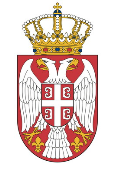 РЕПУБЛИКА СРБИЈАОПШТИНА БУЈАНОВАЦОдељење за инспекцијске пословеКомунална инспекцијаБУЈАНОВАЦРЕПУБЛИКА СРБИЈАОПШТИНА БУЈАНОВАЦОдељење за инспекцијске пословеКомунална инспекцијаБУЈАНОВАЦКонтролна листа КЛ-003ОДЛУКА О САХРАЊИВАЊУ И ГРОБЉИМА НА ПОДРУЧЈУ ОПШТИНЕ БУЈАНОВАЦ(„Службени гласник општине Бујановац“, БР.7/19 И 15/19)Контролна листа КЛ-003ОДЛУКА О САХРАЊИВАЊУ И ГРОБЉИМА НА ПОДРУЧЈУ ОПШТИНЕ БУЈАНОВАЦ(„Службени гласник општине Бујановац“, БР.7/19 И 15/19)Надзирани субјекат:______________________________________________________________________Матични број:________________ ПИБ:_________________Седиште:____________________________Одговорно лице:_____________________________________________ЈМБГ:______________________Адреса:_________________________________________________________________________________Контакт особа:_________________________________ тел:_____________________________________Надзирани субјекат:______________________________________________________________________Матични број:________________ ПИБ:_________________Седиште:____________________________Одговорно лице:_____________________________________________ЈМБГ:______________________Адреса:_________________________________________________________________________________Контакт особа:_________________________________ тел:_____________________________________Надзирани субјекат:______________________________________________________________________Матични број:________________ ПИБ:_________________Седиште:____________________________Одговорно лице:_____________________________________________ЈМБГ:______________________Адреса:_________________________________________________________________________________Контакт особа:_________________________________ тел:_____________________________________Надзирани субјекат:______________________________________________________________________Матични број:________________ ПИБ:_________________Седиште:____________________________Одговорно лице:_____________________________________________ЈМБГ:______________________Адреса:_________________________________________________________________________________Контакт особа:_________________________________ тел:_____________________________________ Комуналну делатност врши:Јавно предузећеПривредно друштвоПредузетникДруги  субјект_________________________________________ Комуналну делатност врши:Јавно предузећеПривредно друштвоПредузетникДруги  субјект_________________________________________ Комуналну делатност врши:Јавно предузећеПривредно друштвоПредузетникДруги  субјект_________________________________________ Комуналну делатност врши:Јавно предузећеПривредно друштвоПредузетникДруги  субјект_________________________________________УРЕЂИВАЊЕ И ОДРЖАВАЊЕУРЕЂИВАЊЕ И ОДРЖАВАЊЕУРЕЂИВАЊЕ И ОДРЖАВАЊЕУРЕЂИВАЊЕ И ОДРЖАВАЊЕРед. бројПитањеПитањеОдговор и број бодова1Донет програм за уређивање и одржавање гробљаДонет програм за уређивање и одржавање гробљада-          -бр. бодова-    20не-          -бр. бодова-     02Гробље опремљено објектима и уређајима у функцији обаљања погребних услуга:капелајавна чесмајавна расветасанитарни уређајиГробље опремљено објектима и уређајима у функцији обаљања погребних услуга:капелајавна чесмајавна расветасанитарни уређајида-          -бр. бодова-    20не-          -бр. бодова-      03Објекти и уређаји у функцији обављања погребних услуга  одржавају се у уредном стањуОбјекти и уређаји у функцији обављања погребних услуга  одржавају се у уредном стањуда-          -бр. бодова-     10не-          -бр. бодова-       04Објекти и инсталације јавна расвете су у функционалном и исправном стањуОбјекти и инсталације јавна расвете су у функционалном и исправном стањуда-          -бр. бодова-     10не-          -бр. бодова-       05Посебне парцеле  заслужних лица  уређују  се и одржавајуПосебне парцеле  заслужних лица  уређују  се и одржавајуда-          -бр. бодова-      10не-          -бр. бодова-       06Успостављена евиденција парцела и гробних места са именима сахрањених лица и датумом сахране, евиденција о полагању урне и преносу посмртних остатака и друге евиденције у вези са обављањем ове комуналне делатностиУспостављена евиденција парцела и гробних места са именима сахрањених лица и датумом сахране, евиденција о полагању урне и преносу посмртних остатака и друге евиденције у вези са обављањем ове комуналне делатностида-          -бр. бодова-      20не-          -бр. бодова-       07Гробље је отворено за посетиоце сваки радни дан у прописано време Гробље је отворено за посетиоце сваки радни дан у прописано време да-          -бр. бодова-      10не-          -бр. бодова-       0Напомена:Напомена:Напомена:Напомена:Максималан број бодова:100                                                               Утврђени број бодова:Максималан број бодова:100                                                               Утврђени број бодова:Максималан број бодова:100                                                               Утврђени број бодова:Максималан број бодова:100                                                               Утврђени број бодова:ТАБЕЛА ЗА УТВРЂИВАЊЕ СТЕПЕНА РИЗИКАТАБЕЛА ЗА УТВРЂИВАЊЕ СТЕПЕНА РИЗИКАТАБЕЛА ЗА УТВРЂИВАЊЕ СТЕПЕНА РИЗИКАстепен ризикараспон броја бодоваобележи утврђени степен ризика по броју бодоваНезнатан81-100Низак61-80Средњи41-60Висок21-40Критичан0-20